Сказка: Н. М. Грибачев "Рыжие листья"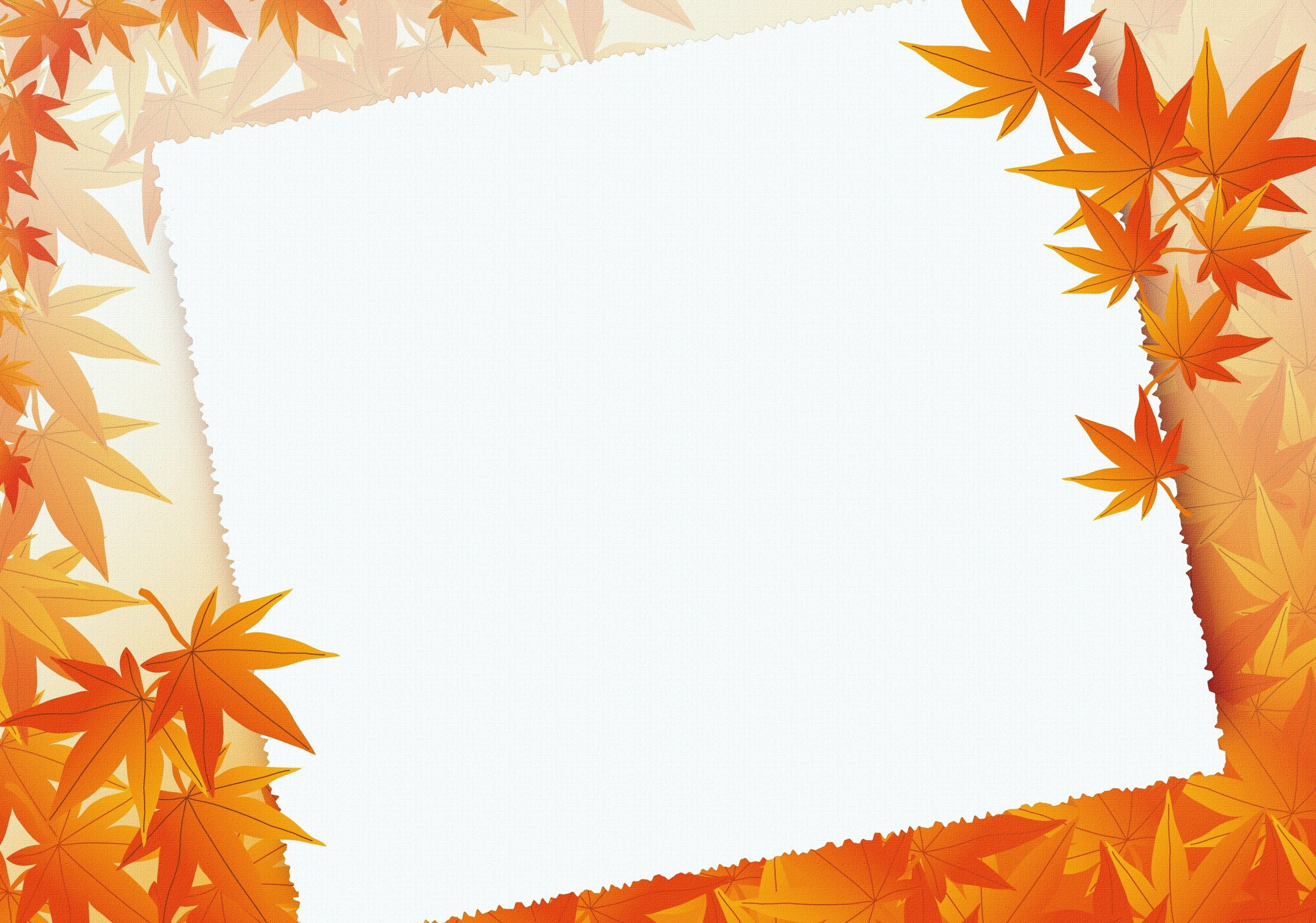 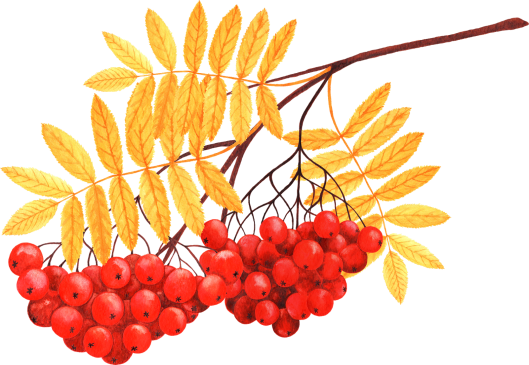 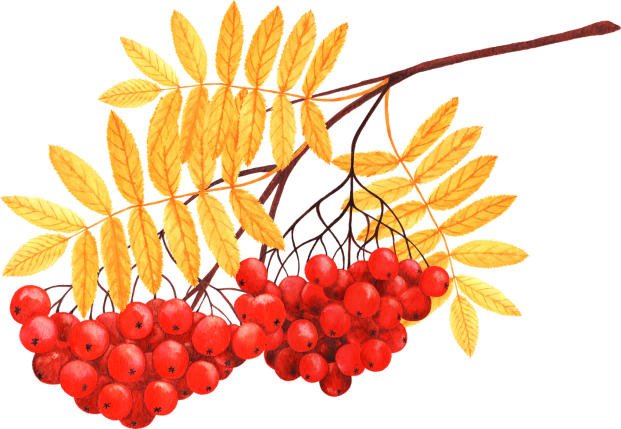 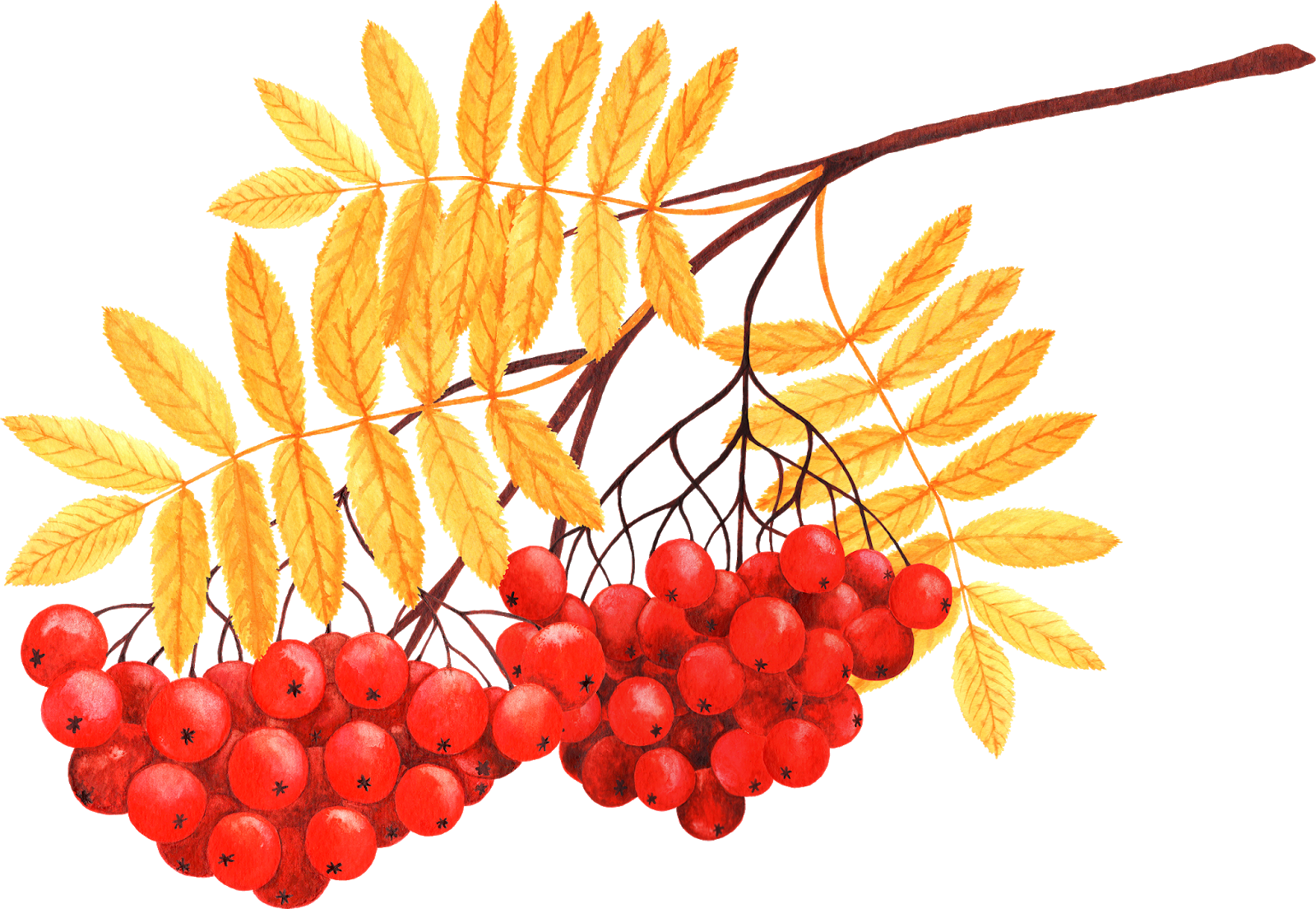 Осень в лес пришла. Зелеными остались только сосны и елки, другие деревья стали делаться желтыми, рыжими, красными. Но больше всего, конечно, желтыми. И листья с них полетели — плывет по воздуху листок, падает в траву, шелестит шшу-шшу-шшурх! Ветер холодный между деревьями шумит — чшу-чшу-чшух!Обрадовалась лиса Лариска. «Вот как хорошо все выходит, — думает она, желтые да рыжие листья на мою шкуру похожи. Наметет их ворохами по канавам, спрячусь я туда и подстерегу зайца Коську. Он-то меня среди желтых и рыжих листьев не заметит, а я его ам — и съем!»А заяц Коська первый год на свете жил, осени еще не видел. И очень боязно ему было — ночью спать не может. Шум кругом стоит, шелест, а ему кажется подползает кто-то, съесть его собирается. Смотрит он, смотрит в темноту, глаза лапами продирает, а все ничего не видать.Утром встал, холодной водой глаза промыл. «Пойду-ка я, — решил он, похожу поброжу, с ежом Кирюхой поговорю. Он четвертый год на свете живет, может, расскажет что-нибудь».Пришел он к дому ежа, в дверь постучал — никто не отвечает, в окно постучал — тоже никто не отвечает. «Может, заболел еж Кирюха? — подумал заяц Коська. — Может, ему „скорая помощь“ нужна? Придется без приглашения заходить».Зашел в сени — нет никого. Зашел на кухню — нет никого. Отыскался еж Кирюха в самой дальней комнате, где и окон нету.— Что это у тебя, еж Кирюха, так темно и сыро? — удивился заяц Коська. Может, заболел ты?— О-оах! — зевнул еж Кирюха. — Ничего я не заболел, а просто спать хочу.— Так ведь спать ночью надо, а сейчас утро!— Ничего ты не понимаешь, — сказал еж Кирюха и опять зевнул. — Осень вон пришла, за ней зима со снегом и морозом. А мы, ежи, всю зиму спим. Ни есть нам, ни пить не надо, спим — и все. Так что ты иди по своим делам, а я устраиваться буду. Весной приходи, может, чего расскажешь.«Ну, и ленивый этот еж Кирюха, — подумал заяц Коська. — Это ж надо — всю зиму спать! Бока, наверное, болеть будут. Пойду к медведю Потапу, может, он чего посоветует».Медведь Потап около берлоги лежал. Голова на лапах, глаза закрыты. Поздоровался с ним заяц Коська раз — не слышит медведь; поздоровался второй опять не слышит. Тогда чуть не в ухо крикнул:— Здравствуй, медведь Потап!Открыл медведь один глаз наполовину, спросил сонным голосом:— Это кто тут шумит?— Да я это, заяц Коська!— А чего тебе надо? Я спать хочу.— Так ведь спят ночью, а сейчас утро!— Ничего ты не понимаешь, — добродушно проворчал медведь Потап, удивляясь, что заяц не знает таких простых вещей. — Мы, медведи, как зима наступает, все время спим. Я мороза и снега не люблю, у меня лапы мерзнут.— Ох, помрешь ты от голода, медведь Потап!— Не помру, я под шубой знаешь сколько жира запас? До теплых дней хватит. Ты ко мне весной приходи, новости расскажешь. А сейчас ступай, только вон в углу лыжи стоят — себе их возьми. В прошлом году я их Мишутке сделал, да теперь он вырос, малы они ему.— Да зачем мне лыжи? — удивился заяц Коська. — Я на них и ходить не умею.— Ты бери, бери, зима придет — научишься. Ни лиса, ни волк тебя не догонят. А ко мне весной забегай, поговорим-умм!И опять закрыл медведь глаза, дремать стал. А заяц Коська хоть и не понял, для чего ему нужны лыжи, забрал их и отнес домой. После обеда пошел он искать бобра Борьку — может, он чего интересное расскажет? Берег речки от дождей скользким сделался, по воде от ветра волны гуляют, а бобер Борька лозовые ветки грызет и куда-то под воду таскает.— Здравствуй, бобер Борька! — сказал заяц Коська. — Не знаешь ты, что у нас в лесу делается? Еж Кирюха совсем ленивым стал, даже разговаривать не может, у медведя Потапа только один глаз наполовину открывается. Говорят спать всю зиму будут. А как ты, бобер Борька, тоже спать ляжешь?— Я в свою хатку под берегом спрячусь. На реке лед станет, а там тепло. Буду лозу грызть, когда книжку почитаю, когда посплю. Вот как разлив кончится, приходи, ладно? А сейчас мне некогда, работы много.Совсем скучно стало зайцу Коське, даже плакать хочется — один он остался, поговорить и то не с кем. Идет он, голову повесил, да вдруг слышит на елке:— Цок-цок! Что это ты, заяц Коська, скучный такой? Или беда какая приключилась?Смотрит заяц Коська — это белка Ленка на елке сидит, шишку грызет. Рассказал он ей и про ежа Кирюху, и про медведя Потапа, и про бобра Борьку.— Ну и пусть спят! — сказала белка. — Они от веку лодыри. Зимой в лесу знаешь как хорошо? Иней голубой на ветках, снежок пушистый, в мороз небо синее, весь день гулять хочется. А то все лето да лето — скучно даже! Эх, побегаем мы с тобой наперегонки по сугробам!— А ты не будешь спать, белка Ленка?— Не буду.— Спасибо тебе, а то совсем мне скучно стало. Я к тебе часто приходить буду, ладно?— Приходи.Повеселел заяц Коська, будет все же у него компания на зиму. Даже песню сочинять на ходу стал:Осень наступает,Дождь со всех сторон.Липа лист роняет,Лист роняет клен.В иглах спрятав брюхо,Месяцев на пятьЛяжет еж КирюхаБеспробудно спать.Пусть ему приснитсяСолнце и река,Травка медуница,Сорок три жука.А я спать не стану,Утром выйду в путь,Белую достануШубу где-нибудь.К белым тучам близкоБелая земля.Эй, лиса Лариска,Отыщи — где я?И только пропел это заяц Коська, справа от него зашевелилось что-то желтое с рыжим, на листья похожее. И не успел он ничего сообразить, как ему бок словно обожгло. Прыгнул он что было сил, стрелой через пень перелетел, через ямку. За большим дубом остановился отдышаться. Глянул назад — а на полянке лиса Лариска сидит.— Хи-хи-хи! — засмеялась лиса Лариска. — Что, попробовал моих коготков? Это я еще сытая, тяжело мне прыгать, а то съела бы я тебя и косточки по кустикам развесила. Ну, да никуда ты от меня не денешься — теперь всюду желтые и рыжие листья, на мою шкуру похожи. Спрячусь среди них — и не заметишь, сам в рот попадешь. И дружки твои, еж Кирюха да медведь Потап, не помогут лежебоками стали, глаза у них жиром заплыли. Хи-хи-хи!— А вот скоро зима придет, — сказал заяц Коська, — и я белую шубу надену. Ты видна будешь, а меня от сугроба не отличишь.— Хи-хи-хи! — показала зубы лиса Лариска. — Не доживешь ты до зимы, подкараулю я тебя и съем. Хи-хи-хи!Побежал заяц Коська домой. «Ну, — подумал он, — раз лису Лариску трудно стало от листьев отличить, так и не буду я по лесу ходить. Лучше голодным перележу, а в крайнем случае в поле сбегаю, там все-таки далеко видно».Так и сделал. С утра до обеда лежит лиса Лариска в желтых и рыжих листьях, зайца караулит — нету его; от обеда до вечера по лесу бегает, ищет — нету и нету.Так и не поймала она до зимы зайца Коську.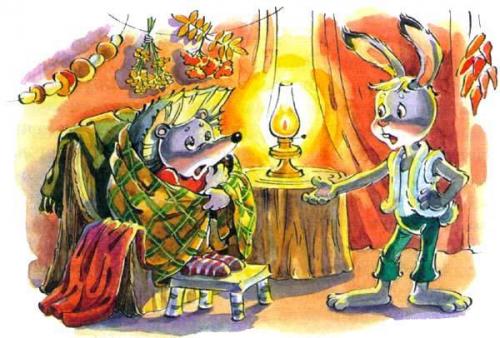 Сказка: К. Д. Ушинский "Пчела и мухи"Поздней осенью выдался славный денёк, какие и весною на редкость: свинцовые тучи рассеялись, ветер улёгся, солнце выглянуло и смотрело так ласково, как будто прощалось с поблёкшими растениями. Вызванные из улья светом и теплом, мохнатые пчёлки, весело жужжа, перелетали с травки на травку не за мёдом (его уже негде было взять), а так себе, чтобы повеселиться и порасправить свои крылышки.      - Как вы глупы со своим весельем, - сказала им муха, которая тут же сидела на травке, пригорюнясь и опустив нос. - Разве вы не знаете, что это солнышко только на минуту и что, наверное, сегодня же начнётся ветер, дождь, холод, и нам всем придётся пропасть.      - Зум-зум-зум! Зачем же пропадать? - ответели мухе весёлые пчёлки. - Мы повеселимся, пока светит солнышко; а как наступит непогода, спрячемся в свой тёплый улей, где у нас за лето много припасено мёду.Русская народная сказка "Мужик и медведь"Мужик поехал в лес репу сеять. Пашет там да работает. Пришёл к нему медведь:— Мужик, я тебя сломаю.— Не ломай меня, медведюшка, лучше давай вместе репу сеять. Я себе возьму хоть корешки, а тебе отдам вершки.— Быть так, — сказал медведь. — А коли обманешь, так в лес ко мне хоть не езди.Сказал и ушёл в дуброву.Репа выросла крупная. Мужик приехал осенью копать репу. А медведь из дубровы вылезает:— Мужик, давай репу делить, мою долю подавай.— Ладно, медведюшка, давай делить: тебе вершки, а мне корешки.Отдал мужик медведю всю ботву, а репу наклал на воз и повёз в город продавать. Навстречу ему медведь:— Мужик, куда ты едешь?— Еду, медведюшка, в город корешки продавать.— Дай-ка попробовать — каков корешок? Мужик дал ему репу. Медведь как съел:— А-а! — заревел. — Мужик, обманул ты меня! Твои корешки сладеньки. Теперь не езжай ко мне в лес по дрова, а то заломаю.На другой год мужик посеял на том месте рожь. Приехал жать, а уж медведь его дожидает:— Теперь меня, мужик, не обманешь, давай мою долю!Мужик говорит:— Быть так. Бери, медведюшка, корешки, а я себе возьму хоть вершки.Собрали они рожь. Отдал мужик медведю корешки, а рожь наклал на воз и увёз домой. Медведь бился, бился, ничего с корешками сделать не мог. Рассердился он на мужика, и с 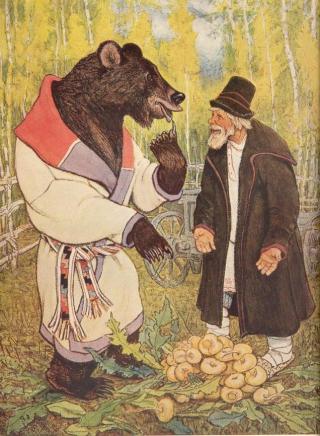 Сказка: Николай Сладков "Осень на пороге"- Жители леса! - закричал раз утром мудрый Ворон. - Осень у лесного порога, все ли к её приходу готовы?Как эхо, донеслись голоса из леса:- Готовы, готовы, готовы...- А вот мы сейчас проверим! - каркнул Ворон. - Перво-наперво осень холоду в лес напустит - что делать станете?Откликнулись звери:- Мы, белки, зайцы, лисицы, в зимние шубы переоденемся!- Мы, барсуки, еноты, в тёплые норы спрячемся!- Мы, ежи, летучие мыши, сном беспробудным уснём!Откликнулись птицы:- Мы, перелётные, в тёплые края улетим!- Мы, оседлые, пуховые телогрейки наденем!- Вторым делом, - Ворон кричит, - осень листья с деревьев сдирать начнёт!- Пусть сдирает! - откликнулись птицы. - Ягоды видней будут!- Пусть сдирает! - откликнулись звери. - Тише в лесу станет!- Третьим делом, - не унимается Ворон, - осень последних насекомых морозцем прищёлкнет!Откликнулись птицы:- А мы, дрозды, на рябину навалимся!- А мы, дятлы, шишки начнём шелушить!- А мы, щеглы, за сорняки примемся!Откликнулись звери:- А нам без мух-комаров спать будет спокойней!- Четвёртым делом, - гудит Ворон, - осень скукою донимать станет! Туч мрачных нагонит, дождей нудных напустит, тоскливые ветры науськает. День укоротит, солнце за пазуху спрячет!- Пусть себе донимает! - дружно откликнулись птицы и звери. - Нас скукою не проймёшь! Что нам дожди и ветры, когда мы в меховых шубах и пуховых телогрейках! Будем сытыми - не заскучаем!Хотел мудрый Ворон ещё что-то спросить, да махнул крылом и взлетел.Летит, а под ним лес, разноцветный, пёстрый - осенний.Осень уже перешагнула через порог. Но никого нисколечко не напугала.Сказка: Владимир Сутеев "Яблоко"Стояла поздняя осень. С деревьев давно облетели листья, и только на верхушке дикой яблони ещё висело одно-единственное яблоко.В эту осеннюю пору бежал по лесу Заяц и увидел яблоко.Но как его достать? Яблоко высоко висит — не допрыгнешь!— Крра-крра!Смотрит Заяц — на ёлке сидит Ворона и смеётся.— Эй, Ворона! — крикнул Заяц. — Сорви-ка мне яблоко!Ворона перелетела с ёлки на яблоню и сорвала яблоко. Только в клюве его не удержала — упало оно вниз.— Спасибо тебе, Ворона! — сказал Заяц и хотел было яблоко поднять, а оно, как живое, вдруг зашипело… и побежало.Что такое?Испугался Заяц, потом понял: яблоко упало прямо на Ежа, который, свернувшись клубочком, спал под яблоней. Ёж спросонок вскочил и бросился бежать, а яблоко на колючки нацепилось.— Стой, стой! — кричит Заяц. — Куда моё яблоко потащил?Остановился Ёжик и говорит:— Это моё яблоко. Оно упало, а я его поймал.Заяц подскочил к Ежу:— Сейчас же отдай моё яблоко! Я его нашёл!К ним Ворона подлетела.— Напрасно спорите, — говорит, — это моё яблоко, я его себе сорвала.Никто друг с другом согласиться не может, каждый кричит:— Моё яблоко!Крик, шум на весь лес. И уже драка начинается: Ворона Ежа в нос клюнула, Ёж Зайца иголками уколол, а Заяц Ворону ногой лягнул…Вот тут-то Медведь и появился. Да как рявкнет:— Что такое? Что за шум?Все к нему:— Ты, Михаил Иванович, в лесу самый большой, самый умный. Рассуди нас по справедливости. Кому это яблоко присудишь, так тому и быть.И рассказали Медведю всё, как было.Медведь подумал, подумал, почесал за ухом и спросил:— Кто яблоко нашёл?— Я! — сказал Заяц.— А кто яблоко сорвал?— Как р-раз я! — каркнула Ворона.— Хорошо. А кто его поймал?— Я поймал! — пискнул Ёж.— Вот что, — рассудил Медведь, — все вы правы, и потому каждый из вас должен яблоко получить…— Но тут только одно яблоко! — сказали Ёж, Заяц и Ворона.— Разделите это яблоко на равные части, и пусть каждый возьмёт себе по кусочку.И все хором воскликнули:— Как же мы раньше не догадались!Ёжик взял яблоко и разделил его на четыре части.Один кусочек дал Зайцу:— Это тебе, Заяц, — ты первый яблоко увидел.Второй кусочек Вороне отдал:— Это тебе, Ворона, — ты яблоко сорвала.Третий кусочек Ёжик себе в рот положил:— Это мне, потому что я поймал яблоко.Четвертый кусочек Ёжик Медведю в лапу положил:— А это тебе, Михаил Иванович…— Мне-то за что? — удивился Медведь.— А за то, что ты нас всех помирил и уму-разуму научил!И каждый съел свой кусочек яблока, и все были довольны, потому что Медведь рассудил справедливо, никого не обидел.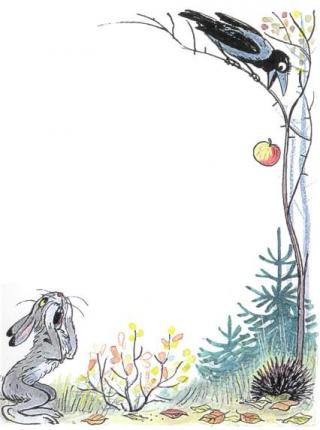 Сказка: Э. Ю. Шим "Белые штаны"Студёно в лесу, звери готовятся летние одёжки менять на зимние.А молоденькому Зайчишке это в диковинку. Он ещё только первую зиму встречает. И страсть как не терпится Зайчишке в обнове пощеголять. Не стал ждать, пока вся одёжка готова будет, взял и надел новые штаны.— Эхма, — говорит, — пройдусь окрест, покрасуюсь!А штаны и впрямь хороши. Белые, как первый снежок, пушистые, тёплые! Идёт Заяц, и новые его штаны далеко-о видать, словно кто- то платочком машет. Радуется Заяц:— Пусть все видят, пусть все завидуют!Ну и конечно — увидели.Только Зайчишка на поляну вышел, — Сова с дерева заметила. Кинулась вниз, когти нацелила, — вот-вот сгребёт! Еле увернулся Заяц, без памяти стреканул в кусты — да под ёлку, да под берёзку...В берёзник выскочил — Лисица издалека приметила. Погналась со всех лап, от радости даже тявкает на бегу... Едва-едва упредил её Заяц, битый час кружил, пока не отстала Лисица.На опушку леса вылетел — а тут нате вам: шагает к нему Охотничек с ружьецом. Вот сейчас, вот сейчас на мушку возьмёт!Эх, кабы скинуть белые штаны!Да не выскочишь из них.Забился Зайчишка в самую глухую чащобу, схоронился в кустах за кочкой. Лежит — дрожит: как бы не заметил кто ненароком.Понял теперь, что не для одной красоты белые штаны даются.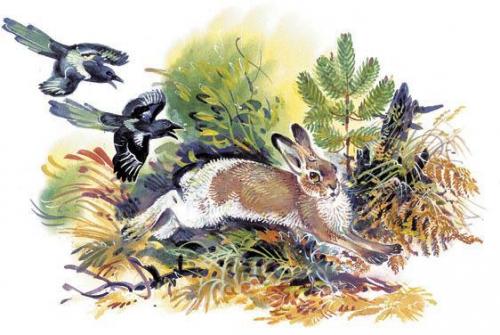 Виталий Бианки "Осень" (из сказки-рассказа "Синичкин календарь")Сентябрь— А теперь какой месяц будет? — спросила Зинька у Старого Воробья.— Теперь будет сентябрь, — сказал Старый Воробей. — Первый месяц осени.И правда: уже не так стало жечь солнце, дни стали заметно короче, ночи — длиннее, и всё чаще стали лить дожди.Первым делом осень пришла в поле. Зинька видела, как день за днём люди свозили хлеб с поля в деревню, из деревни — в город. Скоро совсем опустело поле, и ветер гулял в нём на просторе. Потом раз вечером ветер улёгся, тучи разошлись с неба. Утром Зинька не узнала поля: всё оно было в серебре, и тонкие-тонкие серебряные ниточки плыли над ним по воздуху. Одна такая ниточка, с крошечным шариком на конце, опустилась на куст рядом с Зинькой. Шарик оказался паучком, и Синичка, недолго думая, клюнула его и проглотила. Очень вкусно! Только нос весь в паутине.А серебряные нити-паутинки тихонько плыли над полем, опускались на жнитво, на кусты, на лес: молодые паучки рассеялись так по всей земле. Покинув свою летательную паутинку, паучки отыскивали себе щёлку в коре или норку в земле и прятались в неё до весны. В лесу уже начал желтеть, краснеть, буреть лист. Уже птичьи семьи-выводки собирались в стайки, стайки — в стаи. Кочевали всё шире по лесу: готовились в отлёт.То и дело откуда-то неожиданно появлялись стаи совсем незнакомых Зиньке птиц — долгоносых пёстрых куликов, невиданных уток. Они останавливались на речке, на болотах; день покормятся, отдохнут, а ночью летят дальше — в ту сторону, где солнце бывает в полдень. Это пролетали с далёкого севера стаи болотных и водяных птиц.Раз Зинька повстречала в кустах среди поля весёлую стайку таких же, как она сама, синиц: белощёкие, с жёлтой грудкой и длинным чёрным галстуком до самого хвостика. Стайка перелетела полем из леска в лесок.Не успела Зинька познакомиться с ними, как из-под кустов с шумом и криком взлетел большой выводок полевых куропаток. Раздался короткий страшный гром — и Синичка, сидевшая рядом с Зинькой, не пискнув, свалилась на землю. А дальше две куропатки, перевернувшись в воздухе через голову, замертво ударились о землю. Зинька до того перепугалась, что осталась сидеть, где сидела, ни жива ни мертва.Когда она пришла в себя, около неё никого не было — ни куропаток, ни синиц.Подошёл бородатый человек с ружьём, поднял двух убитых куропаток и громко крикнул:— Ay! Манюня!С опушки леса ответил ему тоненький голосок, и скоро к бородатому подбежала маленькая девочка. Зинька узнала её: та самая, что напугала в малиннике медведя. Сейчас у неё была в руках полная корзинка грибов.Пробегая мимо куста, она увидела на земле упавшую с ветки Синичку, остановилась, наклонилась, взяла её в руки. Зинька сидела в кусту не шевелясь.Девочка что-то сказала отцу, отец дал ей фляжку, и Манюня спрыснула из неё водой Синичку. Синичка открыла глаза, вдруг вспорхнула — и забилась в куст рядом с Зинькой.Манюня весело засмеялась и вприпрыжку побежала за уходившим отцом.Октябрь— Скорей, скорей! — торопила Зинька Старого Воробья. — Скажи мне, какой наступает месяц, и я полечу назад в лес: там у меня больной товарищ.И она рассказала Старому Воробью, как бородатый охотник сшиб с ветки сидевшую рядом с ней Синичку, а девочка Манюня спрыснула водой и оживила её.Узнав, что новый месяц, второй месяц осени, называется октябрь, Зинька живо вернулась в лес.Её товарища звали Зинзивер. После удара дробинкой крылышки и лапки ещё плохо повиновались ему. Он с трудом долетел до опушки. Тут Зинька отыскала ему хорошенькое дуплишко и стала таскать туда для него червячков-гусениц, как для маленького. А он был совсем не маленький: ему было уже два года, и, значит, он был на целый год старше Зиньки.Через несколько дней он совсем поправился. Стайка, с которой он летал, куда-то исчезла, и Зинзивер остался жить с Зинькой. Они очень подружились.А осень пришла уже и в лес. Сперва, когда все листья раскрасились в яркие цвета, он был очень красив. Потом подули сердитые ветры. Они сдирали жёлтые, красные, бурые листья с веток, носили их по воздуху и швыряли на землю.Скоро лес поредел, ветки обнажились, а земля под ними покрылась разноцветными листьями.Пролетели с далёкого севера, из тундр, последние стаи болотных птиц.Теперь каждый день прибывали новые гости из северных лесов: там уже начиналась зима.Не всё и в октябре дули сердитые ветры, не всё лили дожди: выдавались и погожие, сухие и ясные дни. Нежаркое солнышко светило приветливо, прощаясь с засыпающим лесом. Потемневшие на земле листья тогда высыхали, становились жёсткими и хрупкими. Ещё кое-где из-под них выглядывали грибы — грузди, маслята.Но хорошую девочку Манюню Зинька и Зинзивер больше уже не встречали в лесу.Синички любили спускаться на землю, прыгать по листьям — искать улиток на грибах.Раз они подскочили так к маленькому грибу, который рос между корнями белого берёзового пня.Вдруг по другую сторону пня выскочил серый, с белыми пятнами зверь.Зинька пустилась было наутёк, а Зинзивер рассердился и крикнул:— Пинь-пинь-черр! Ты кто такой?Он был очень храбрый и улетал от врага, только когда враг на него кидался.— Фу! — сказал серый пятнистый зверь, кося глазами и весь дрожа. — Как вы с Зинькой меня напугали! Нельзя же так топать по сухим, хрустким листьям! Я думал, что Лиса бежит или Волк. Я же Заяц, беляк я.— Неправда! — крикнула ему с дерева Зинька. — Беляк летом серый, зимой белый, я знаю. А ты какой-то полубелый.— Так ведь сейчас ни лето, ни зима! И я ни серый, ни белый. — И заяц захныкал: — Вот сижу у берёзового пенька, дрожу, шевельнуться боюсь: снегу ещё нет, а у меня уж клочья белой шерсти лезут. Земля чёрная. Побегу по ней днём — сейчас меня все увидят. И так ужасно хрустят сухие листья! Как тихонько ни крадись, прямо гром из-под ног.— Видишь, какой он трус, — сказал Зинзивер Зиньке. — А ты его испугалась. Он нам не враг.НоябрьВраг — и страшный враг— появился в лесу в следующем месяце. Старый Воробей назвал этот месяц ноябрём и сказал, что это третий, и последний, месяц осени.Враг был очень страшный, потому что он был невидимка. В лесу стали пропадать и маленькие птички и большие, и мыши, и зайцы.Только зазевается зверёк, только отстанет от стаи птица — всё равно, ночью, днём ли, — глядь, их уж и в живых нет.Никто не знал, кто этот таинственный разбойник: зверь ли, птица или человек? Но все боялись его, и у всех лесных зверей и птиц только и было разговору, что о нём. Все ждали первого снега, чтобы по следам около растерзанной жертвы опознать убийцу.Первый снег выпал однажды вечером. А на утро следующего дня в лесу не досчитались одного Зайчонка.Нашли его лапку. Тут же, на подтаявшем уже снегу, были следы больших, страшных когтей. Это могли быть когти зверя, могли быть когти и крупной хищной птицы. А больше ничего не оставил убийца: ни пера, ни шерстинки своей.— Я боюсь, — сказала Зинька Зинзиверу. — Ох, как я боюсь! Давай улетим скорей из лесу, от этого ужасного разбойника-невидимки.Они полетели на реку. Там были старые дуплистые ивы-ракиты, где они могли найти себе приют.— Знаешь, — говорила Зинька, — тут место открытое. Если и сюда придёт страшный разбойник, он тут не может подкрасться так незаметно, как в тёмном лесу. Мы его увидим издали и спрячемся от него.И они поселились за речкой.Осень пришла уже и на реку. Ивы-ракиты облетели, трава побурела и поникла. Снег выпадал и таял. Речка ещё бежала, но по утрам на ней был ледок. И с каждым морозцем он рос. Не было по берегам и куликов. Оставались ещё только утки. Они крякали, что останутся тут на всю зиму, если река вся не покроется льдом. А снег падал и падал — и больше уж не таял.Только было синички зажили спокойно, вдруг опять тревога: ночью неизвестно куда исчезла утка, спавшая на том берегу — на краю своей стаи.— Это он, — говорила, дрожа, Зинька. — Это невидимка. Он всюду: и в лесу, и в поле, и здесь, на реке.— Невидимок не бывает, — говорил Зинзивер. — Я выслежу его, вот постой!И он целыми днями вертелся среди голых веток на верхушках старых ив-ракит: высматривал с вышки таинственного врага. Но так ничего и не заметил подозрительного.И вот вдруг — в последний день месяца — стала река. Лёд разом покрыл её и больше уж не растаял. Утки улетели ещё ночью.Тут Зиньке удалось наконец уговорить Зинзивера покинуть речку: ведь теперь враг мог легко перейти к ним по льду. И всё равно Зиньке надо было в город: узнать у Старого Воробья, как называется новый месяц.Рассказ: И. С. Соколов-Микитов "Перед зимой"Все в поле и в лесу себе на зиму дома построили.Под ёлочкой, под зелёной еловой лапой, строит свой дом заяц-беляк. Пока шубку серую на белую не поменяет, ему ёлка защитой будет.Белка переменила на зиму шубку, починяет гаюшку — гнездо, чтобы не надувало в гаюшку снегу. Лисичка-сестричка бегает по полям, ищет мышиные норы... Ёж-ежович накрылся палым листом, заснул на целую зиму.Крот глубоко ушёл в землю, застыл до весны. Белые ласочки и лесные мышки — поглубже в мох, под древесные корни спрятались.Лягушки-квакушки зарылись в мох, в ил на прудах. Будут лежать до самой весны недвижно. Застыли под хворостом юркие ящерицы.А лучше, а теплее всех Михаилу Михайловичу. Забрался он в берлогу, припал к лапе и — на боковую. Будет всю зиму сосать лапу, видеть лесные сны, слушать, как скрипят над берлогой высокие ели.Хуже всех бездомнику волку: будет он долго и жалобно петь на перекрёстке свою горькую волчью песню: «У-у-у!» — «У-у-у!» — «У-у-у!»Подули холодные ветры. Голые стояли деревья — ждали зимней одежды. Ели и сосны стали ещё зеленее. Много раз большими хлопьями начинал падать снег. Просыпаясь, люди не узнавали поля: такой необыкновенный свет светил в окно. А потом снег таял. И снова всё кругом становилось серым: деревья, крыши домов, дороги.Ночью выпал снег да так и остался. Ночной снег на зиму ложится. Пришла зима...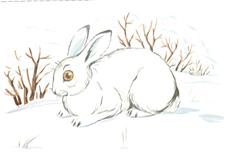 Сказка: Домаренок Татьяна "Осень"Целых три месяца девушка Лето гуляла по лесу. С ней подружились буквально все: зверушки и птицы, деревья, кусты, цветы, бабочки и жучки. С девушкой Лето было так хорошо и тепло!  Потому что Лето – девушка веселая, с ней очень интересно.  Она дарила луговым цветам  яркие и нежные краски,  лесным ягодам – чудесный аромат. А сколько звонких песен она сочинила  для птиц, ими наслаждался весь лес!Но вот прошли три летних месяца – июнь, июль и август, и вечером тридцать первого августа девушка Лето, попрощавшись со всеми, убежала куда-то в другие края. И сразу вслед за ней, подули неизвестно откуда прилетевшие холодные ветры, а на деревьях появились первые желтые листочки.Теплолюбивые птички забеспокоились – холодно!– Нужно лететь вслед за Летом в теплые края! – размышляли вожаки птичьих стай.Заплакали цветы, склонив свои головки. Они-то знали, что скоро совсем замерзнут. Да и деревья приуныли, глядя, как с их ветвей слетает на землю пожелтевшая листва. Зверушки в лесу совсем растерялись. Что теперь будет?Наступил первый день осени – первое сентября. Ранним утром  все в лесу увидели, как к ним через поле идет уже совсем другая девушка с умными  немножко грустными глазами.– Это Осень, – прошептали деревья.– Да, это она! – подтвердили травы и цветы.– Что ж вы приуныли! – сказала Осень, с улыбкой глядя на всех. – Не бойтесь! Все будет хорошо. Только всем жителям леса нужно как следует подготовиться к приходу холодов.Вам, травы и цветы,  помогут эти опадающие желтые листья. Они укроют и защитят ваши корешки от зимних морозов. Так, чтобы весной вы смогли снова расцвести.А вы, воробьи и синицы, галки и вороны, тоже не волнуйтесь. Я вам приготовила к зиме пищу. Посмотрите на эти ягоды шиповника и рябины. Они для вас!Малыши: ежики, мышки и белочки, почему растерялись? Ищите в лесу грибы, орехи и яблоки, а в поле зернышки. Делайте для себя запасы на холодную и голодную зиму. Тогда она вам не будет страшна!Деревья и кусты, не плачьте! Все листики, которые вы потеряете сейчас, весной снова вырастут из ваших почек. Только не растеряйте запасы  живицы, что течет по вашим стволам. Она – ваше питание на долгую зиму.Ну, а вы, наши дорогие певчие птицы! Вам не уберечься здесь от холодов.  Потому летите на юг. Вы перезимуете там, а весной, когда потеплеет, вновь вернетесь к нам. Мы вас будем ждать с нетерпением!После таких приободряющих слов золотокудрой Осени весь лес повеселел, зашумел, загудел в работе. А певчие птицы, обсудив планы перелета и отдохнув, как следует, собрались в далекое путешествие.И вот уже ранним утром к югу потянулись стаи перелетных птиц. А девушка Осень, провожая их, глядела в небо им вослед и желала доброго и счастливого пути.Сказка: Домаренок Татьяна "Усталый дождик"Жили-были бабка с дедкой на хуторе у леса. Весной посадили они на огороде овощи да овес. Пришло лето. Зреют у дома на грядках лук, картофель и капуста, овес за домом колосится, силу набирает. Радуются старики. Даст Бог, хороший урожай соберут!Как-то мимо их огорода Заяц пробегал. Увидел на грядках кочаны капусты, и так ему есть захотелось!– Дай мне, бабка, – просит Заяц, – кочан капусты попробовать. Пожалуйста! Ну, хоть самый маленький! Я не обижусь.– Я бы рада тебя, Зайчик, угостить, – бабка ему в ответ, – но не созрел он еще.– Ладно, я потом приду, – хмыкнул Заяц и дальше побежал.Скачет мимо огорода Лошадка. Увидела, как овес шумит на ветру, колосками помахивает, и просит дедку:– Угости меня, дедка, овсяным колоском. Пожалуйста! Так хочется его попробовать!– Я рад бы тебя, Лошадка, угостить, – отвечает дедка. – Но не созрел он еще.– Ну, что ж, – согласилась Лошадка. – Я потом приду. – И ускакала прочь.Прошла неделя, другая. Вновь бежит Заяц. Смотрит он на свой кочан капусты и не узнает его. Листочки у кочана поникли, да и овсяные колоски опустили головки вниз.– Что это с ними случилось? – спрашивает Заяц у дедки с бабкой.– Да вот, – горюют старики, – уж которую неделю солнышко печет, а дождика все нет и нет. Высохла земелька, и некому ее напоить. Ты, Зайчик, быстро бегаешь. Поди, милый, поищи тучку дождевую и пришли ее к нам.– Хорошо, – согласился Заяц и побежал дождик искать.Вот бежит он и видит – на полянке за лесом сидит тучка темная дождевая.– Дождик, Дождик! Лети вон туда, к тому дому, где живут дедка с бабкой! И полей их огород! Пожалуйста! А то весь урожай пропадет, засохнет!– Я б полетел, – отвечает Дождик. – Да больно устали мои крылышки. Никак мне в небо не подняться.Услыхала их разговор Лошадка и говорит Дождику:– А ты садись ко мне на спинку. Я тебя довезу.Взобрался Дождик к Лошадке на спинку, и она его тут же на огород повезла. Полил Дождик огород дедки с бабкой. Напились водички все овощи, капуста листики вверх подняла,  овес колоски напоил, а они, счастливые, головки вверх подняли к небу и солнышку. Обрадовались дедка с бабкой, Зайчика с Лошадкой благодарят. Наступила осень. Собрали старики урожай. Хороший он у них получился. Самый большой кочан капусты Зайчику отдали, а Лошадке овсяных колосков целый мешок насыпали. Пусть угощаются и дедку с бабкой добрым словом вспоминают.Сказка: Домаренок Татьяна "Золотая осень на школьном дворе"Закончились уроки. Наскоро запихнув в рюкзаки тетради, книжки, ручки и карандаши, дети разбегались по домам. А на школьном дворе красовалась золотая Осень. Все вокруг было залито солнечным светом, и лишь прохладный ветерок, обдувая детские лица, напоминал о том, что не за горами холода и дожди.На ходу застегивая куртку, Валик бежал к своему дому. К четырнадцати часам обещали прийти его друзья – Мишка и Кирилл. Они учатся в соседней школе. И, хотя всем им нужно делать домашние задания к завтрашнему дню, все же очень хочется хоть немного отдохнуть от долгого сидения за письменным столом.Да, вот и они!– Привет! Что будем делать?– Как что? Пошли!Только сейчас Валик заметил футбольный мяч.– Ура! Поиграем немного!Мальчик помнил строгий наказ мамы в шестнадцать часов садиться за уроки. Но, вот уже школьные рюкзаки свалены в кучу на лавочке в скверике у спортивной площадки, а сверху на рюкзаки легли куртки и шапки мальчишек.Погода – что надо! Сухо, ни облачка на небе. Только жаль, что лето прошло. Пока дети играли в футбол, клен, растущий неподалеку от спортивной площадки, сбрасывал и сбрасывал с себя желтые и багровые пятиугольные листочки. Они плавно опускались на землю прямо у ног ребятишек, но никто из них не замечал эту осеннюю красоту.Набегавшись вдоволь, устав и изрядно проголодавшись, подхватив рюкзаки и куртки, мальчишки разошлись по домам. Лавка опустела, но не совсем. Выпавший откуда-то из вещей набор цветных карандашей в приоткрытой коробочке, так и остался лежать здесь, почему-то никем из детей не замеченный.А солнышко не обошло вниманием остро наточенные цветные карандаши и осветило их так, что они заблестели от удовольствия.– Да! – сказал зеленый карандаш. – Мне здесь нравится. Вокруг столько зеленого цвета!– И мне здесь нравится! – пропел желтый карандаш. – Смотрите, сколько листьев окрашено в желтый цвет!– И мне тоже очень нравится! – подхватил красный карандаш.Каждый цветной карандаш, выглядывающий из картонной коробки, быстро нашел свояков в ярком разнообразии  осенней природы. Весело обсуждая увиденное вокруг себя, карандаши не сразу обратили внимание на того, кто подсел к ним на лавочку, постукивая деревянной палочкой по земле.– И кто же это вас здесь забыл? – спросил длиннобородый седой старичок в смешной красно-желто-зеленой шапке, похожей на гриб.– Валик забыл, – осторожно ответили карандаши. – А кто Вы такой?– Кто я? Я дед Добродет. Обхожу парки, бульвары, скверы, сады и, где замечаю непорядок, подкрашиваю. Бывает, что лист, трава или цветок не совсем отвечают требованиям госпожи Осени. Вот она и попросила меня помочь ей в окраске листвы в осенние цвета. Сегодня я уже обошел пять парков и бульваров, истратил все краски, которые брал с собой. Но, вот здесь, в этом сквере, я еще вижу осенний непорядок. А красок нет. Может быть, вы мне поможете в моем деле. Ведь, вы карандаши и умеете рисовать.Карандаши переглянулись. Конечно же, им очень захотелось поучаствовать в таком хорошем деле, и они тут же согласились. Тем боле, что на время «осенней работы» дед Добродет сделал их грифели волшебными. Теперь они могли разрисовывать листья, цветы, траву и даже небо в удивительно красивые и живые осенние цвета.Всем нашлась работа: желтому, красному, бордовому, зеленому, оранжевому карандашам. Коричневый и черный подправляли плохо окрашенные места на стволах деревьев и кустов, а синий и голубой прикоснулись к небу, чтобы немного подкрасить и его. Пару часов работы – и сквер у дома Валика еще больше засиял яркими и веселыми красками.– Ну, вот и хорошо! Теперь и здесь полный порядок, – сказал дед Добродет. – Я рад. И людям, уверен, будет приятно смотреть на такую осеннюю красоту. Спасибо вам, карандаши!– Извините, но мне нужно идти. Но, я не оставлю вас здесь, а отнесу Валентину. Вы же мне подскажете, где он живет?Дед Добродет взял коробку с цветными карандашами и, постукивая своей палкой, пошел во двор Валькиного дома. Но, не успел он подойти к подъезду, как увидел мальчика. Валик, пообедав и сев делать уроки, заметил пропажу в своем рюкзаке и побежал ее искать. Ведь сегодня нужно сделать домашнее задание к уроку рисования – нарисовать осень. А когда дедушка у подъезда вернул ему коробку с карандашами, мальчик обрадовался и сразу успокоился.Дома, развернув тетрадь по рисованию, он достал карандаши и положил их на стол.– Они такие разные по цветам. Но каким из них рисовать осень? – подумал Валик.Неизвестно, смог бы мальчик правильно отобразить на листе бумаги краски осени, если бы сами карандаши не пришли к нему на помощь. Стоило Валику взять в руку один из них, как на его рисунке появлялись отчетливые и очень яркие приметы осени – деревья с облетающей желтой и багряной листвой, сиреневые желтые багровые цвета хризантем, алые гроздья рябин.Мальчик посмотрел на свой рисунок и остался доволен им.А назавтра утром он раньше вышел из дома, чтобы не спеша пройтись по аллее сквера, ведущей к его школе и полюбоваться на настоящие живые! и такие веселые! краски золотой Осени. 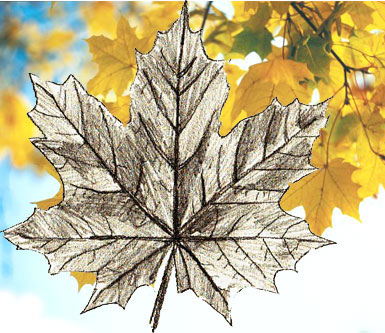 Туркменская народная сказка "Ярты-гулок и виноградник соседа"Весной хорошо, зимой хорошо, летом хорошо, а осенью еще лучше.Осенью спадает зной, осенью снова расцветают цветы, осенью созревают яблоки и гранаты, виноград и зеленый инжир, созревают арбузы и золотые дыни.В это осеннее утро Ярты-гулок - мальчишка величиной с половину верблюжьего уха - сел на своего ишака и поехал в поле за травой для козы. Он каждый день хоть чем-нибудь да помогал своей матери по хозяйству. Тропинка огибала виноградник соседа; а что может быть лучше и богаче, чем виноградник осенью? Тяжелые грозди сгибали лозы до самой земли, а теплый ветер доносил их пряный и сладкий запах до самой дороги.- Ай, хорош! - воскликнул малыш и подъехал к винограднику. Таких крупных ягод он еще никогда не видал! К тому же солнце так припекало, что мальчику захотелось отдохнуть в прохладной тени: виноградник казался ему густым и непроходимым лесом.Он спрыгнул с осла и шмыгнул под зеленые своды. У Ярты даже потекли слюнки: сколько тут было ягод!"Сорвать бы хоть одну ягодку!" - подумал малыш, но он помнил, что это не его виноградник, и старался даже не смотреть на сочные грозди.А потом сказал сам себе: "У соседа тысячи тысяч ягод в винограднике. Если я съем одну, то я его не обижу".Он подбежал к кусту и даже сам не заметил, как сочная, прозрачная, как янтарь, ягода оказалась у него в руке. Теперь уже было поздно раздумывать: назад ягодку не прилепишь! И Ярты откусил от нее, как от большого яблока, потому что ягода винограда была только чуть поменьше его головы.Медовый сок потек по пальцам Ярты, кожица захрустела на зубах, нос и тот не остался без дела: он стал липким от сладкого сока. Очень вкусный был виноград у соседа!И вдруг Ярты услышал шаги. Шаги приближались. Ярты испугался: это шел сам хозяин! Ярты даже слышал, как звенят в руках виноградаря ножницы, которыми он одну за другой срезал тяжелые грозди. И хотя мальчик знал, что сосед не рассердится на него, он покраснел, как лист осенью, и спрятался под большой гроздью, упавшей на землю. Тотчас же рядом с собой он увидел большую руку соседа и услышал сверху голос:- Ай-ай-ай? Надо завтра же всей семьей приняться за сбор винограда, а то пропадет у нас урожай!С этими словами сосед поднял с земли упавшую гроздь и положил ее в свою корзину, а вместе с гроздью в корзинку попал и проворный Ярты-гулок. Он хотел выпрыгнуть, но сверху на него упала вторая гроздь, а затем третья, и малыш уже не мог выбраться из-под ягод. А сосед нарезал полную корзинку винограда и пошел к своему дому, весело напевая:Эй, виноград, ты радуешь глаз!Эй, виноград, ты даешь нам вино!Ты превращаешься в сладкий кишмиш И становишься вкусным бекмесом-патокой, Потому что солнце отдало тебе Всю свою сладость и силу...Ярты очень понравилась песенка соседа, он не утерпел и крикнул из корзины во все горло:- Ай, спасибо!Сосед был уже не молод годами, но до сих пор никогда не слыхал, чтобы корзина умела кричать. Он подскочил, как ужаленный ядовитой змеей, уронил корзинку на землю и бегом бросился к своему дому.Он бежал по винограднику быстрей жеребенка и кричал:- Вай, беда! Вай, горе! На наш виноградник напали злые духи - джинны!В это время жена соседа доила козу. Она увидела, что муж ее бежит с растрепанной бородой, и так испугалась, что опрокинула подойник, и молоко потекло по земле. А сосед продолжал кричать, как лишенный разума.Тогда жена взяла его за руку и повела к дому.- Сколько раз я тебе говорила, хозяин, чтобы ты не ходил по солнцу в одной тюбетейке. Лучи солнца ударили тебе в голову, и ты перестал отличать белое от черного!Так сказала жена соседа, уложила мужа на одеяла и обернула ему голову мокрым полотенцем. Но муж продолжал бредить и кричал про джиннов-духов и про корзину, которую он бросил в винограднике.Тогда хозяйка покрыла себе голову большим платком и пошла разыскивать корзину.А теперь слушай, что было с Ярты-гулоком.Когда сосед бросил корзину на землю, Ярты вывалился из нее вместе с виноградом. Он вскочил на ноги, дернул себя за косички и сказал:- Эй, парень,- ты кругом виноват перед соседом. Сначала ты съел его виноград без спроса, а потом испугал хозяина до полусмерти. Помогу-ка я бедному человеку, отнесу к нему во двор корзину.Как сказал, так и сделал. Он ухватился за край корзины и потащил ее, но корзина цеплялась за землю, и Ярты никак не смог с нею сладить. Тогда он забрался под корзину, ухватился за нее снизу, приподнял и побежал к соседскому дому. Теперь уже корзина не цеплялась за землю, она сама словно летела по тропинке, и это так понравилось Ярты-гулоку, что он даже запел свою песню:Я мал, да удал - Я всех сильней! Я мал, да удал - Я всех проворней!Но навстречу Ярты-гулоку бежала хозяйка. Увидев корзину, которая сама бежит по дороге да еще распевает песни, хозяйка так завизжала, словно встретила великана-Дэва. Она бросилась домой, не разбирая дороги, споткнулась о корни дерева и упала. Она лежала и продолжала кричать о помощи.Ярты хотел подойти к хозяйке и успокоить ее, но его халат зацепился за край корзины. Он метался под ней, как суслик в капкане. Наконец рванулся и, оставив половину халата на прутьях корзины, выбрался на свободу. Он побежал напрямик к тому месту, где все еще кричала женщина,- через заросли колючей травы, через груды сухих прошлогодних листьев.Сухие листья прилипали к его халату, залитому сладким соком винограда, за листья цеплялись сухие ветки и колючки, колючки тащили за собой прошлогодние стебли и вскоре уже не Ярты бежал по винограднику, а катился страшный колючий клубок, покрытый землей и пылью. А теперь послушай, что было дальше. Женщина кричала очень громко, и ее крик услышал сын. В это время он работал в глубине сада и ставил подпорки под ветви, чтобы лозы не гнулись под тяжестью урожая. Услышав громкие крики матери, юноша подумал, что на нее набросились все собаки аула, и поспешил на помощь.Он бежал, перепрыгивая через арыки, через корни деревьев - и вдруг навстречу ему из кустов выкатилось странное чудовище - не то еж, не то дикобраз!Чудовище закричало:- Скорей! Скорей на помощь! - и исчезло в кустах так же быстро, как появилось.Парень так испугался, что отскочил назад, поскользнулся и с размаху рухнул в давно не чищенный арык, наполненный не водой, а грязным илом.Оставь его и послушай, что делают старик и старуха. Старик и старуха сидели в своей кибитке и считали деньги, полученные от продажи хлопка. Денег было немного, и счет был недолог.Старик взял одну теньга и опустил ее в карман своего халата. Он сказал:- На эти деньги я куплю для Ярты новый тельпех - белую баранью шапку.Старуха взяла другую монету и спрятала ее под платок. Она сказала:- Я куплю для сыночка сладкой тягучей халвы. Он хорошо помогал тебе в поле и заслужил награду. Так сказала старуха и засмеялась от радости. И вдруг в кибитку вкатилось невиданное чудовище. Чудовище закричало, и отец с матерью сразу узнали голос Ярты-гулока:- Ата-джан! Дорогой отец! Беги скорее к соседям. Несчастье пришло к ним в дом: хозяин болен, хозяйка лежит без памяти, а сын-наследник тонет в грязном арыке! Старик не сказал ни слова. Он накинул халат и, забыв про свои преклонные годы, как молодой джигит, помчался к дому соседа.Конечно, старуха сразу узнала Ярты-гулока. Она взяла его на руки и запричитала:- Вах! Пришла к нам беда, равной которой я не видала! Сынок мой, глазок мой, где разорвал ты свой новый халат и потерял свою нарядную тюбетейку? Где расцарапал лицо свое, подобное спелому яблочку? Где выпачкал свои маленькие руки, равных которым нет на свете? Скажи скорей своей матери - в чем причина стольких несчастий?Ярты опустил голову, помолчал и ответил нехотя:- Я думаю, апа-джан, что причина всех этих бед скрывается в одной виноградине, взятой без спросу в чужом винограднике!И мы скажем:- Сладок виноград, но не тот, что растет на лозе соседа.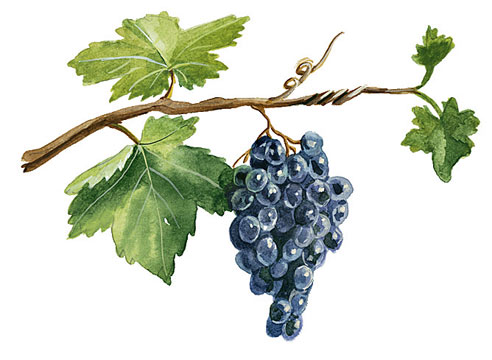 Сказка про осень и её трёх дочкахЖила-была Осень, и было у нее три дочери: Сентябринка,Октябринка и Ноябринка.Как-то раз собралась мать Осень владения свои проверить и наказала дочерям не выходить из дому, пока она сама их не позовет. Не дождались дочери материнского зова и решили сами пойти погулять.Только Сентябринка открыла дверь, как сразу во дворе все листья и травы пожелтели, цветы завяли.Октябринка порог переступила – ветер поднялся, всю листву с деревьев оборвал, тучи черные нагнал.Ноябринка во двор вышла – снег с дождем пошел, холодно и темно стало.Испугались дочки да со страху и забыли, кто они такие, как их зовут и где они живут. Разошлись в разные стороны, а на Земле мрак кромешный наступил.Вернулась Осень домой, не может в темноте да холоде найти своих дочерей. Побежала она к другу Месяцу, рассказала о своей беде. Оседлал Месяц верного коня и отправился на поиски.Долго ли, коротко ли он ехал, вдруг видит огонек вдали. Подъехал, а это около костра старичок Стовек сидит, угли ворошит, спрашивает, куда добрый молодец путь держит. Рассказал ему Месяц о своей беде. Старичок отвечает: «Знаю, как найти дочек Осени. Вот возьми косыночку. Она волшебная. Кто за ее кончик возьмется, тот к нему и прилипнет. Только при помощи этой косынки ты сможешь собрать Сентябринку, Октябринку и Ноябринку вместе». Поблагодарил Месяц Стовека и отправился в путь.Едет-едет и вдруг слышит: кто-то тихонько курлычет. Пригляделся Месяц, а это журавлик от холода замерзает. Подобрал его молодец, обогрел, накормил да на волю отпустил.Доехал Месяц до леса. Видит, охотники лису гонят, жалко ему зверя. Прикрыл Месяц лицо, и совсем темно стало. В это время лиса и убежала.Только два шага шагнул, зайца в силках нашел и его выпустил.Долго ли коротко ли бродил молодец, но наконец собрал он дочек Осени. Идут они домой, за косынку волшебную держатся, а вспомнить, кто такие, не могут. Опечалился Месяц.Вдруг видят, в небе клин журавлиный летит, а самый маленький журавлик громче всех курлычет. Услыхали девушки крик, подняли головы, и Сентябринка вспомнила свое имя. А тут лиса пробежала, своим рыжим хвостом мелькнула и весь лес в желтый да красный цвет раскрасила. Как увидала это средняя дочка, так сразу и припомнила, что ее Октябринкой звать. А следом за лисой белый заяц, как пурга по полю, пролетел. Глянула на него Ноябринка и о своем имени догадалась.Возвратились дочери домой да мать слушать стали, по очереди во двор гулять выходили. А на Земле мир да покой наступил.Как елочка осталась зелёной Автор: Людмила Евгеньевна Кисленко	Решила как-то осень: «Сколько можно мне листья и деревья одной раскрашивать? Нужно мне помощников искать. Работы в лесах и парках много. Кустарники и деревья нужно одеть в осенний наряд».— Кого бы мне пригласить? — думала осень. — Может, белок? Прыгают высоко, до верхушек деревьев достанут. Можно и зайцев — бегают быстро, всю траву разукрасят.Хлопнула осень в ладоши, волшебные слова сказала: — Зайка, зайка-попрыгайка, Появись-ка на лужайке.И появился перед осенью маленький зайчишка. Скачет на задних лапках, ушки дрожат.— Не бойся, заинька, — говорит осень зайке. — Мне помощники нужны, чтобы лес осенними красками разукрасить. Приглашай с собой всю заячью лесную команду.Заяц кивнул ушками осени и побежал друзей на помощь звать.Хлопнула осень в ладоши, сказала волшебные слова:— Белка, белка, появисьИ орешком поделись.Появилась перед осенью белка, лесной орех в лапках держит.— Угощайся, осень-хозяйка, — говорит белка, — вкусным лесным орехом.Взяла осень лесной орех, надкусила и сказала:— И правда, вкусный твой орех, белочка. Мне помощники нужны лес осенними красками разукрашивать.Позвала белка своих подружек и говорит:— Подружки мои лесные,Белки шустрые, озорные!Нашей осени помогите,Яркими красками лес распишите.А белочки отвечают:— Кисти, краски нам давайте,Вы нам, зайцы, помогайте.И стали белки и зайцы осенний лес разукрашивать и приговаривать:— Желтый, красный лепесток,Он красив и ярок,Нашей осени подарок!Самые красивые листочки у белок получились: яркие, оранжево-красные.Стоят разукрашенные белками деревья, между собой переговариваются:— Мы такие красивые, яркие, а елочка как была зеленой, так и осталась. Наверное, на нее у белок краски не хватило.С тех пор елочка в лесу всегда зеленая стоит: и весной, и летом, и зимой, и осенью. Про елочку даже загадку придумали: «Зимой и летом одним цветом».А осень посмотрела на елочку и сказала:— Быть тебе всегда зеленой, пушистой и душистой!Елочка пушистая,Зеленая, душистая!Хоть полмира обойди,Лучше елки не найти!Как Шустрик к холодам готовилсяОднажды утром мышонок Шустрик торопился на полянку, где он обычно встречался со своими друзьями – скворцом Веней, зайкой Коськой и медвежонком Бурчиком. Но на этот раз полянка оказалась непривычно пустой.Мышонок растерянно оглянулся по сторонам:— А где же все?— Так ведь осень наступила, дружок, – раздалось вдруг откуда-то сверху. Шустрик поднял голову – на ветке сидела большая старая Ворона. Поежившись от ветра, она продолжила: – Осенью некогда резвиться и играть – нужно готовиться к наступающим холодам. Чем сейчас и занимаются все приличные дети, – на этих словах Ворона строго посмотрела на Шустрика.— Я тоже приличный! – прошептал мышонок, опустив глаза. – И я бы тоже готовился, если бы знал, как это делается. Надо спросить у Вени — он наверняка знает, – и Шустрик со всех ног помчался на опушку леса – туда, где жили скворцы.Веня и другие птицы сидели на дереве и что-то бурно обсуждали. Увидев Шустрика, скворчонок слетел вниз.— Привет! Как хорошо, что ты пришел! У меня столько новостей! — затараторил Веня. – Наступила осень и мы готовимся лететь на юг. Будем там пережидать холода. Сейчас мы как раз обсуждаем разные детали.Поговорив еще немного, друзья попрощались. Скворчонок полетел обратно на дерево, а мышонок побежал домой.«Так вот как готовятся к холодам!» — на бегу думал Шустрик. Дома он не стал терять времени, а сразу начал собирать чемодан. Задумавшись, стоит ли брать на юг удочку, мышонок решил посоветоваться с папой. Папа, к удивлению Шустрика, сначала долго не мог понять о каком перелете идет речь, а когда понял, то объяснил мышонку, что осенью на юг улетают только птицы. Звери же остаются зимовать в лесу.Разобрав обратно чемодан, Шустрик собрался к зайке Коське, чтобы выяснить у него, как же готовятся к зиме звери?Коська сидел на крылечке своего домика и чистил белоснежную шубу.— Привет, Коська! – крикнул мышонок. – Чем это ты занимаешься?— Как чем? Готовлюсь к холодам. Вот шубу свою привожу в порядок.— А зачем тебе новая шуба? – поинтересовался мышонок. — Да еще и белая? Она ведь такая маркая…— Да ты что, Шустрик! – воскликнул зайчонок. – Без белой шубы зимой никуда. Присел в ней на снег – и не видно тебя. Очень удобно.— Тогда я тоже пойду готовиться к холодам, — сказал мышонок и побежал домой.Дома, тщательно порывшись в шкафу, Шустрик не обнаружил белой шубы, поэтому он решил покрасить свою серую.И в тот самый момент, когда он размышлял – окунуться ли ему в краску полностью или просто покрасить себя кисточкой – в комнату заглянул папа.— Чем занимаешься, сынок? – спросил он.Шустрик рассказал папе про шубу к зиме. Выслушав сына, папа улыбнулся:— Эх, Шустрик, Шустрик! Не все звери к зиме меняют шубу. У мышей шубка остается прежней, ну может только становится чуточку теплее. – Папа потрепал расстроенного мышонка по голове. – Если хочешь, пойдем лучше покрасим полки в кладовой – я как раз хотел ими заняться.— Может быть попозже, папа. Сейчас мне нужно срочно сбегать к медвежонку, – и мышонок выскользнул за дверь.Дома у медвежонка Бурчика вовсю кипела работа – вся семья взбивала подушки и перины на кроватях. Да так старательно, что в воздухе танцевали и кружились многочисленные перышки.— Скажи, Бурчик, а вы не готовитесь к холодам? – шепотом спросил Шустрик у подбежавшего к нему медвежонка. – Я думал, что к ним все готовятся.— Как это не готовимся? – удивился Бурчик. – Видишь – постели к зиме перестилаем.— Постели? А их разве тоже к зиме готовят?— Конечно! Ведь мы же спим всю зиму, – ответил медвежонок. — На улице стужа, мороз, а в кроватке тепло и уютно. Все холода в ней и проводим. Поэтому осенью мы особенно тщательно взбиваем подушки и перины, чтобы на них сладко спалось и снились только прекрасные сны.Дослушав Бурчика, мышонок заторопился домой. Дома он сразу же побежал к своей кроватке и принялся тщательно взбивать подушку. Шустрик так старался, что не заметил, как в комнату заглянула мама.— А я думаю, кто так шумит, — сказала она. – Что ты делаешь, Шустрик? Не рановато ли ты спать собрался? До вечера еще далеко.— Ну как же, мамочка! Если мы собираемся спать всю зиму, то нужно подготовить свою постельку.— Но мыши не впадают зимой в спячку, — возразила мама.— Вот как! – расстроился Шустрик. – А как же тогда мыши готовятся к зиме? Я уже все перепробовал, – и мышонок поведал маме обо всех своих приключениях за день.Мама внимательно выслушала сына, потом обняла его и сказала:— Милый мой Шустрик! Осенью действительно все звери и птицы готовятся к предстоящим холодам, но каждый по-своему. Мы, например, делаем запасы продуктов – орехов, зерна, овощей. И тогда, какой бы лютой не была зима, у нас в кладовой всегда найдется что-нибудь вкусненькое. Кстати, папа сейчас как раз там — красит полки и ты можешь ему помочь. А завтра мы пойдем с тобой собирать орехи.-Ура! – закричал Шустрик. – Я тоже буду готовиться к холодам!И мышонок побежал в кладовую на помощь к папе.Стихи про осень  В этом разделе мы собрали стихи разных поэтов про осень. Произведения легко запоминаются, поэтому подойдут для чтения и для заучивания для ребят 4-6 лет и старше. Стихотворения украсят утренник и праздник осени в детском саду. На нашем сайте также представлена подборка стихов про осень для малышей и для детей 7-9 лет.Стихи про осень для заучиванияОсеньЯ хожу, грущу один:Осень рядом где-то.Жёлтым листиком в рекеутонуло лето.Я ему бросаю кругсвой венок последний.Только лето не спасти,если день – осенний.(Г.М. Новицкая)Осенний клад 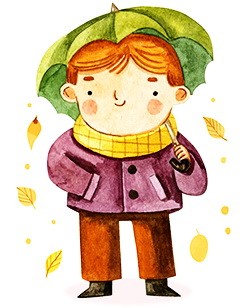 Падают с ветки жёлтые монетки…Под ногами целый клад!Это осень золотаяДарит листья не считая,Золотые дарит листьяВам, и нам,И всем подряд.(И. Пивоварова)ОсеньОпустел скворечник-Улетели птицы,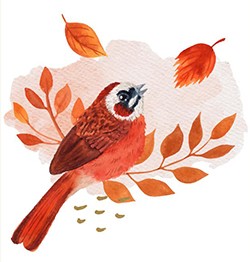 Листьям на деревьяхТоже не сидится.Целый день сегодняВсё летят, летят…Видно, тоже в АфрикуУлететь хотят.(И.П. Токмакова)Осенние слёзыПлакали ночьюЖелтые клены.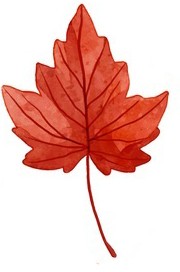 Вспомнили клёны,Как были зелёны.С жёлтой берёзыТоже капало.Значит, берёза тожеПлакала…(Э. Машковская)Птицы к югу потянулисьПтицы к югу потянулись,Значит, осень на дворе.Рано утром мы увидимБелый иней на траве.Сбросили деревья листья.Ярко-синяя река,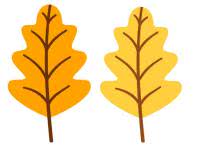 Словно в зеркале холодном,Отражает облака.Листья золотые падают, летятЛистья золотые падают, летят,
Листья золотые устилают сад.
Много на дорожках листьев золотых,
Мы букет хороший сделаем из них,
Мы букет поставим посреди стола,
Осень золотая в гости к нам пришла.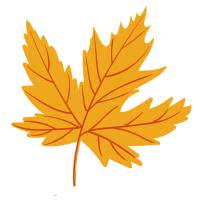 (Е.Благинина)Садик свой украсим листьями кленовымиСадик свой украсим листьями кленовыми,Гроздьями рябины, шишками еловыми.Здравствуй, наша осень! К встрече мы готовы:Разучили песенку, знаем танец новый.Осина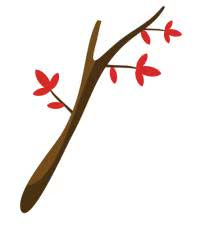 В саду осеннем,
У дорожки,
Осина хлопает
В ладошки.Вот почему
На той неделе
Ее ладошки
Покраснели.
(Р. Сеф)Осенняя песенкаМиновало лето,
Осень наступила.
На полях и в рощах
Пусто и уныло.
Птички улетели, 
Стали дни короче,
Солнышка не видно,
Темны, темны ночи.
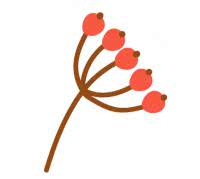 ОсеньОсень наступила,
Высохли цветы,
И глядят уныло
Голые кусты.Вянет и желтеет
Травка на лугах,
Только зеленеет
Озимь на полях.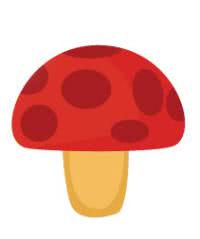 Туча небо кроет,
Солнце не блестит,
Ветер в поле воет,
Дождик моросит.Зашумели воды
Быстрого ручья,
Птички улетели
В теплые края.
(А.Плещеев)ЗонтикЕсли дождик проливной,
Зонтик я беру с собой,
Очень яркий и большой,
Желто-красно-голубой.
Кто ни повстречается,
Очень удивляется.
Говорит кругом народ:
«Вот так чудо! Зонт идет!»
Даже чуточку обидно,
Что меня совсем не видно…(М. Сидорова)Прошла лиса под кустом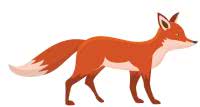 Прошла лиса под кустом
И обожгла листву хвостом.
Огонь по веточкам полез
И запылал осенний лес.(Н. Красильников)За окошком осеньЗа окошком осень,
Листопад шуршит,
Клён листву всю сбросил, 
Кажется, он спит.
И берёзка гнётся
От шального ветра,
Дождь из тучек льётся,
Убежало лето.
Со своим котёнком
Сяду у окна,
Наблюдать за звонкой,
Струйкой от дождя.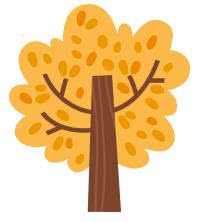 (Л.Алейникова)Дождик, дождик, ты послушайДождик, дождик, ты послушай:
Не ходи босой по лужам.
По дорогам бродит осень,
Холода в котомке носит,
Побелеешь – снегом станешь –
До апреля не растаешь.
(Т.Конева)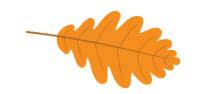 
ВоробейЗаглянула осень в сад –
Птицы улетели.
За окном с утра шуршат
Жёлтые метели.
Под ногами первый лёд
Крошится, ломается.
Воробей в саду вздохнёт,
А запеть –
Стесняется.
(В.Степанов)
ОзорникиЗакружился надо мной
Дождь из листьев озорной.
До чего же он хорош!
Где такой еще найдешь –
Без конца и без начала?
Танцевать под ним я стала,
Мы плясали, как друзья, –
Дождь из листиков и я.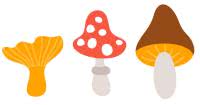 (Л.Разводова)Летят дождинкиЛетят, летят дождинки,
Не выйдешь из ворот.
По вымокшей тропинке
Сырой туман ползет.
У погрустневших сосен
И огненных рябин
Идет и сеет осень
Душистые грибы!
(И. Демьянов)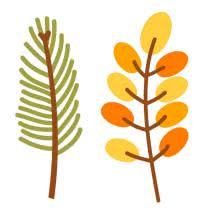 Птиц провожаютПтиц провожают
В дорогу леса:
Долгое эхо
Летит в небеса.
Птиц провожают
В дорогу луга:
Выросли травы
В большие стога.
Даже вослед им,
Как будто крылом,
Пугало машет
Пустым рукавом.(В. Степанов)Осень идётСледом за летом
Осень идёт.
Жёлтые песни
Ей ветер поёт,
Красную под ноги
Стелет листву,
Белой снежинкой
Летит в синеву.
(В. Степанов)
ОктябрьВот на ветке лист кленовый.
Нынче он совсем как новый!
Весь румяный, золотой.
Ты куда, листок? Постой!
(В. Берестов)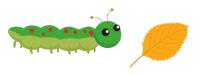 ЛистопадВьётся в воздухе листва,
В жёлтых листьях вся Москва.
У окошка мы сидим
И глядим наружу.
Шепчут листья: — Улетим! —
и ныряют в лужу.
(Ю. Коринец)
ЛистопадЛистопад,
Листопад!
Птицы жёлтые летят…
Может, и не птицы это
Собрались в далёкий путь?
Может, это
Просто лето
Улетает отдохнуть?
Отдохнёт,
Сил наберётся
И обратно к нам
Вернётся.
(И. Бурсов)
Ходит осень по дорожкеХодит осень по дорожке,
Промочила в лужах ножки.
Льют дожди,
И нет просвета,
Затерялось где-то лето.
Ходит осень, бродит осень,
Ветер с клёна листья сбросил.
Под ногами коврик новый,
Жёлто-розовый кленовый.
(В. Авдиенко)
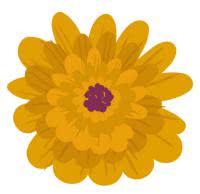 Утром мы во двор идемУтром мы во двор идем —
Листья сыплются дождём,
Под ногами шелестят
И летят… летят… летят…
Пролетают паутинки
С паучками в серединке,
И высоко от земли
Пролетели журавли.
Всё летит! Должно быть, это
Улетает наше лето.
(Е.Трутнева)
ДубДуб дождя и ветра
Вовсе не боится.
Кто сказал, что дубу
Страшно простудиться?
Ведь до поздней осени
Он стоит зелёный.
Значит, дуб выносливый,
Значит, закалённый.(Ирина Токманова)Осень, осеньОсень, осень.
В гости просим!
Осень, осень,
Погости недель восемь:
С обильными хлебами,
С высокими снопами,
С листопадом и дождем,
С перелетным журавлем.
(И. Суриков)
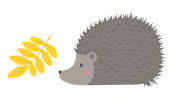 Осень в паркеХодит осень в нашем парке,
Дарит осень всем подарки:
Фартук розовый — осинке,
Бусы красные — рябинке,
Зонтик жёлтый — тополям,
Фрукты осень дарит нам.(И. Винокуров)ЁжикПод кустом свернулся ёжик
Мокрый и колючий.
И косит над лесом дождик,
Разгоняя тучи.
В листья красные одетый
Улыбается пенёк.
Простоял сухой всё лето,
А теперь насквозь промок.(И. Могилевская)Наступила осеньНаступила осень,
Пожелтел наш сад.
Листья на берёзе
Золотом горят.
Не слыхать весёлых
Песен соловья.
Улетели птицы
В дальние края.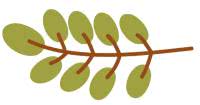 (А. Ерикеев)Здравствуй, осень золотая!Здравствуй, осень золотая!Сколько красок – посмотри.Нарисую я картину,Чтобы деду подарить.Здесь березку, там рябину,Елочку зеленую.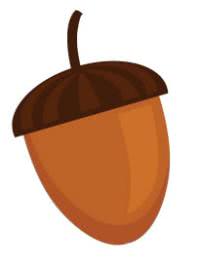 Сверху небо голубое,Солнышко веселое.Утром небо было хмурымУтром небо было хмурым,
И казалось все понурым.
Осень очень любит плакать,
Дождиком на землю капать.
Любит листьями шуршать,
И с деревьев их срывать.(Л. Луканова)ХлопотуньяДалеко ещё зима,
Но не для потехи
Тащит белка в закрома
Ягоды, орехи…Где же взять зимой сластей
Для детей
И для гостей?
(В. Степанов)
Добрая волшебницаВ золотой карете,
Что с конём игривым,
Проскакала Осень
По лесам и нивам.
Добрая волшебница
Всё переиначила:
Ярко – жёлтым цветом
Землю разукрасила.
С неба сонный месяц
Чуду удивляется.
Всё кругом искрится,
Всё переливается.
(Ю. Капустина)
ЛистопадОпавшей листвы
Разговор еле слышен:
– Мы с кленов …
– Мы с яблонь …
– Мы с вишен …
– С осинки …
– С черемухи …
– С дуба …
– С березы…
Везде листопад:
На пороге морозы!
(Ю. Капотов)
Роща золотаяОсень! Роща золотая!
Золотая, синяя,
А над рощей пролетает
Стая журавлиная.
Высоко под облаками
Гуси откликаются,
С дальним озером, с полями
Навсегда прощаются.
(А. Пришелец)
Осень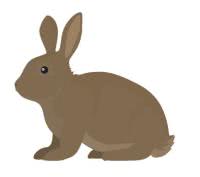 Что-то мама загрустила…
Может быть, она забыла,
Как скакала под дождем
В синем плащике своем.Как совсем еще девчонкой
Каплям в такт смеялась звонко.
Ей скорей напомнить нужно.
Ну-ка весело и дружноМы сапожки надеваем
И под дождик выбегаем.
Раз, два, три, четыре, пять
Осень мы идем искать…Загадки про осенние явления природыЛетит без крыльев и поёт,
Прохожих задирает.
Одним проходу не даёт,
Других он подгоняет.
(Ветер)Неизвестно, где живёт.
Налетит — деревья гнёт.
Засвистит — по речке дрожь.
Озорник, а не уймёшь.
(Ветер)Без пути и без дороги
Ходит самый длинноногий,
В тучах прячется, во мгле,
Только ноги на земле.
(Дождь)Кто там топает по крыше?
Чьи шаги всю ночь я слышу?
Я теперь усну едва ли
Может, кошек подковали?
(Дождь)Не удержались в сите
Серебряные нити.
И, выскочив на волю,
Пришили тучку к полю.
(Дождь)По городу дождик осенний гулял,
Зеркальце дождик своё потерял.
Зеркальце то на асфальте лежит,
Ветер подует — оно задрожит.
(Лужа)Молоко над речкой плыло,
Ничего не видно было.
Растворилось молоко —
Стало видно далеко.
(Туман)Седой дедушка у ворот,
Всем глаза заволок.
(Туман)Подходили — грохотали,
Стрелы на землю метали.
Нам казалось, шли с бедой,
Оказалось — шли с водой.
(Грозовые тучи)Летит птица без крыла,
Бьёт охотник без ружья,
Повар жарит без огня.
(Туча, гром и молния)Пословицы и поговорки про осеньКорми меня весной, а осенью я сам сыт буду.Сентябрь холоден, да сыт.Осенней озими в закрома не кладут.Весной дождь парит, а осенью мочит.В осеннее ненастье семь погод на дворе: сеет, веет, крутит, мутит, рвет, сверху льет, а снизу метет.Осень пришла, урожай принесла.Цыплят по осени считают.Осень — собериха, зима — подбериха.Осеннее тепло обманчиво.Бабье лето как бабье счастье — коротко.He красно поле видами, а красно скирдами.Весна дает цветы, а осень — плоды.Весной ведро воды — ложка грязи, осенью ложка воды — ведро грязи.Дерево скоро садят, да не скоро от него плоды едят.Чтоб хлеб осыпаться не мог, вали его скорее с ног.Спелому колосу — серп удалой, Девице красной — жених удалой.Колос к колоску — родине сноп.Колос дорог, хоть и мал, — подбери, чтоб не пропал.В осень и у воробья пиво.В осень и у вороны копна, не только у тетерева.В осень и у вороны копна хлеба.Осенняя муха больнее кусает.Осень — запасиха, зима — подбериха.Осень прикажет, а весна свое скажет.Осень-то матка; кисель да блины; а весна — мачеха: сиди да гляди.Осень хвастлива, весна справедлива.Осенью и воробей богат.Осенью и у воробья пиво.Осенью и у кошки пирог.Осенней озими не клади в закром.Осенняя муха сильнее кусает.Осень — перемен восемь.Осень говорит: «Гнило», а весна: «Мило, лишь бы было».Осень говорит: «Уклону», весна говорит: «Как я захочу».Осень говорит: «Я поля уряжу», весна говорит: «Я еще погляжу».Осенью молоко спичкой хлебают.Осенью скот жиреет, а человек добреет.